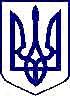 КРАСНОГРАДСЬКА МІСЬКА РАДАLХХХVІІІ ПОЗАЧЕРГОВА СЕСІЯ VIІ СКЛИКАННЯРІШЕННЯ03 липня 2020 року								№ 3164-VIІПро звернення Красноградськоїміської ради Харківської областідо депутатів-мажоритарників Харківської області  Відповідно до Закону України «Про місцеве самоврядування в Україні»,  Красноградська міська радаВИРІШИЛА:1. Підтримати  звернення Красноградської міської ради  Харківської області до депутатів-мажоритарників Харківської області (додається).2. Контроль за виконанням рішення покласти на постійну комісію з політико-правових питань, законності, правопорядку, місцевого самоврядування (Віктор ПОЗНЯК). Міський голова							Володимир МАКСИМДодаток до рішення LХХХVІІІ позачерговоїсесії VІІ скликання Красноградської міської радивід 03.07.2020 р. № 3164-VІІЗверненняКрасноградської міської ради Харківської області до депутатів – мажоритарників   Харківської області Красноградська міська рада Харківської області, як представник інтересів територіальної громади міста Краснограда,  підтримує заходи з децентралізації, які спрямовані на зміцнення місцевого самоврядування та територіальної організації влади в Україні.   Разом з тим, ми висловлюємо стурбованість щодо ситуації, яка склалася навколо формування та остаточного затвердження змін у адміністративно-територіальному устрої на субрегіональному рівні, адже на законодавчому рівні органи місцевого самоврядування всіх рівнів, на жаль фактично відсторонені від процесу їх формування та погодження.  Харківською  обласною державною адміністрацією була утворена міжвідомча робоча група, до складу якої увійшли в т.ч. депутати та керівники місцевих рад регіону. Робоча група запропонувала на базі існуючих 27 районів та 7 міст обласного значення утворити 7 нових укрупнених районів (на відміну від 4 районів, запропонованих експертами Центру реформ при Мінрегіоні). Вищезазначену модель адміністративно-територіального устрою Харківська обласна державна адміністрація листом від 17.04.2020 р.                    №01-47/3220 направила до Кабінету Міністрів України для подальшого затвердження в установленому законом порядку. Слід наголосити, що Харківська обласна рада та Асоціація органів місцевого самоврядування області підтримують запропоновану модель укрупнення до 7 районів, оскільки вона відповідає Методичним рекомендаціям Мінрегіону, європейським стандартам NUTS-3 та збалансована по багатьом критеріям. Так, з 7 укрупнених районів у 5 районах чисельність населення становитиме понад 150 тис. жителів, а лише у 2 районах  - на 14-18 тис. менше цього нормативу, що не є критичним. Крім того, витримано головний критерій – доступність до районних центрів, оскільки більше 90% населених пунктів знаходитимуться на відстані до 60 км, а майже 80% – на відстані до 30 км, що є одним із найкращих результатів з-поміж інших областей. Збалансовані також показники за площею, фінансами, кількістю освітніх, медичних та інших соціально-культурних закладів. Крім того, всі адміністративні центри нових районів інфраструктурно готові до розміщення відповідних підрозділів центральних органів виконавчої влади тощо. Переконані що врахування спільної позиції обласної державної адміністрації, обласної ради, Асоціації органів місцевого самоврядування щодо 7 укрупнених районів дозволить сформувати нові адміністративно-територіальні одиниці субрегіонального рівня, які будуть максимально враховувати демографічні, географічні, економічні, історичні, логістичні, культурні критерії, зростаючу роль субурбанізації та забезпечити системний розвиток нових територіальних утворень. СХВАЛЕНОРішення Красноградської міської  ради від 03 липня  2020 р. № 3164-VII                                                                                   (LХХХVІІІ позачергова сесія VII скликання)